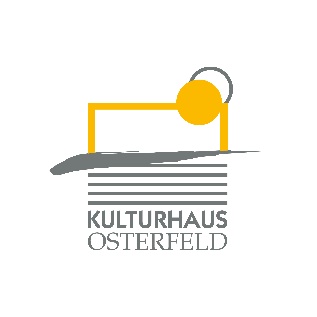 PRESSEMITTEILUNGAm Samstag, 22. Februar um 20.30 Uhr präsentiert das Duo ONKeL fISCH ihr Programm „Populisten haften für ihre Kinder“ im Studio des Kulturhauses Osterfeld.Wer im Politik-Dschungel dem gemeinen Populisten in freier Wildbahn begegnet, der sollte die nötige Survival-Ausrüstung dabei haben: Ein hysterieabweisendes dickes Fell, eine Polit-Parasiten-Impfung und ein klares Profil für einen sicheren Stand.Das Satire-Duo ONKeL fISCH hat den Erste-Hilfe-Rucksack geschnürt und wagt sich tief in den Sumpf der einfachen Wahrheiten. Dorthin, wo einige Fragen noch ungeklärt sind:Gelten die Menschenrechte für alle Menschen? Was genau ist die Alternative zu Fakten?Und wenn Populismus die Antwort ist, wie doof war dann die Frage?In ihrem neuen abendfüllenden Programm streiten, singen, tanzen und spielen sich die Bewegungsfanatiker von ONKeL fISCH durch ein Politik-Survival-Action-Kabarett.Das Motto: Mit gemeinsamen Gelächter die Populisten entwaffnen.Das WDR-Fernsehen hat drei Programme von ONKeL fISCH (Adrian Engels und Markus Riedinger) aufgezeichnet, sie haben 10 CDs veröffentlicht und ein Buch geschrieben. Sie gewannen allerhand Preise. Und weil sie von Mutter Natur mit einer Extraportion Energie und verrücktem Einfallsreichtum beschenkt wurden, können sie auch einfach nicht damit aufhören.„Einer der besten und kurzweiligsten Kabarett-Abende seit langem, modernes Polit-Kabarett eingebettet in unbändige Spielfreude – ein einziger intelligenter Spaß von Anfang bis Ende." Kölner Stadtanzeiger
Veranstalter
Kulturhaus Osterfeld

In Kooperation mit
Penn-Club 2000 e.V.


VK: € 21,00 / erm. 17,60 AK: € 21,70 / erm. 18,70Weitere Informationen finden Sie unter https://onkelfisch.de/Karten und Informationen gibt es im Kulturhaus Osterfeld (07231) 3182-15, dienstags bis samstags, 14.00 bis 18.00 Uhr, per Mail unter: karten@kulturhaus-osterfeld.de und an allen bekannten Vorverkaufsstellen oder unter www.kulturhaus-osterfeld.de.  i.A. Christine SamstagPresse und Sekretariat